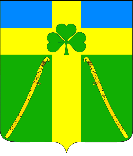 АДМИНИСТРАЦИЯ ВОЗДВИЖЕНСКОГО СЕЛЬСКОГО ПОСЕЛЕНИЯКУРГАНИНСКОГО РАЙОНАПОСТАНОВЛЕНИЕот __03.09.2019__                                                                                                              № _156__станица ВоздвиженскаяОб утверждении перечня муниципальных программВоздвиженского сельского поселения  Курганинского района на 2020 год         В соответствии со статьей 179 Бюджетного кодекса  Российской Федерации, постановлением администрации Воздвиженского сельского поселения Курганинского района от 30 декабря 2016 года                                                 № 271 «Об утверждении Порядка принятия решения о разработке, формировании, реализации  и  оценке эффективности реализации муниципальных программ Воздвиженского сельского поселения Курганинского района», п о с т а н о в л я ю:                        1. Утвердить перечень муниципальных программ Воздвиженского сельского поселения Курганинского района на 2020 год (прилагается).         2. Признать утратившим силу постановление администрации Воздвиженского сельского поселения Курганинского района                                                     от 16 августа 2018 года № 158 «Об утверждении перечня муниципальных программ Воздвиженского сельского поселения Курганинского района                            на 2019 год».         3. Разместить настоящее постановление на официальном сайте администрации Воздвиженского сельского поселения Курганинского района в информационно-телекоммуникационной сети «Интернет».4. Контроль за выполнением настоящего постановления оставляю за собой.5. Постановление вступает в силу со дня его подписания и применяется, начиная с формирования проекта бюджета Воздвиженского сельского поселения Курганинского района на 2020 год.Глава Воздвиженского сельского поселения  Курганинского района                                                                  О.В. ГубайдуллинаПРИЛОЖЕНИЕУТВЕРЖДЕНпостановлением администрации Воздвиженского сельского поселения Курганинского районаот __03.09.2019__ № _156_ПЕРЕЧЕНЬмуниципальных программ Воздвиженского сельского поселения Курганинского района на 2020 годНачальник финансового отделаадминистрации Воздвиженскогосельского поселения                                                                           И.В. Дивеева№ п/пНаименование муниципальной программыКоординатор муниципальной программы1                  2               31Развитие  культуры в Воздвиженском сельском поселении Курганинского района на 2020-2022 годыАдминистрация Воздвиженского сельского поселения Курганинского района2Развитие физической культуры и массового спорта в Воздвиженском сельском поселении Курганинского района на 2020-2022 годыАдминистрация Воздвиженского сельского поселения Курганинского района3Молодежь Воздвиженского сельского поселения Курганинского района на 2020-2022 годыАдминистрация Воздвиженского сельского поселения Курганинского района4Социальная поддержка граждан в Воздвиженском сельском поселении Курганинского района на 2020-2022 годыАдминистрация Воздвиженского сельского поселения Курганинского района5Обеспечение безопасности населения на территории Воздвиженского сельского поселения Курганинского районана 2020-2022 годыАдминистрация Воздвиженского сельского поселения Курганинского района6Экономическое развитие и инновационная экономика Воздвиженского сельского поселения Курганинского районана 2020-2022 годыАдминистрация Воздвиженского сельского поселения Курганинского района7Развитие коммунального хозяйства на территории Воздвиженского сельского Курганинского района  на 2020-2022 годыАдминистрация Воздвиженского сельского поселения Курганинского района8Комплексное и устойчивое развитие Воздвиженского сельского поселения Курганинского района в сфере строительства, архитектуры и дорожного хозяйства на 2020-2022 годыАдминистрация Воздвиженского сельского поселения Курганинского района9Социально-экономическое и территориальное развитие Воздвиженского сельского поселения Курганинского района на 2020-2022 годыАдминистрация Воздвиженского сельского поселения Курганинского района